FORMULIR REGISTRASI KEANGGOTAANDimohon mengisi seluruh item dengan benar.Pernyataan Resmi :Dengan ini, saya menyatakan bahwa saya telah mengisi seluruh item pada Formulir ini dengan benar dan selanjutnya bersedia dan setuju untuk menjadi Anggota Asosiasi Forensik Digital Indonesia (AFDI), sekaligus membayar biaya registrasi untuk pelajar/mahasiswa (S1) sebesar Rp. 100.000,- dan untuk non-pelajar/mahasiswa Rp. 200.000,-.       Jakarta, ……………………………………20….                     (                    Nama Lengkap                   )No.IdentitasDataNama Lengkap (dan titel)Organisasi / LembagaAlamat Organisasi / LembagaJabatanAlamat EmailNomor Telepon KantorNomor HandphonePendidikan Formal TerakhirNo. KTM (Mahasiswa/i S1)NIDN (untuk Dosen)Kursus Forensik Digital(dimohon hanya mengisi 3 saja)Nama KursusTahunKursus Forensik Digital(dimohon hanya mengisi 3 saja)Kursus Forensik Digital(dimohon hanya mengisi 3 saja)Kursus Forensik Digital(dimohon hanya mengisi 3 saja)Pengalaman Speaker / Instruktur(dimohon hanya mengisi 3 saja)Nama Seminar / Workshop / KelasTahunPengalaman Speaker / Instruktur(dimohon hanya mengisi 3 saja)Pengalaman Speaker / Instruktur(dimohon hanya mengisi 3 saja)Pengalaman Speaker / Instruktur(dimohon hanya mengisi 3 saja)Struktur Organisasi  AFDI: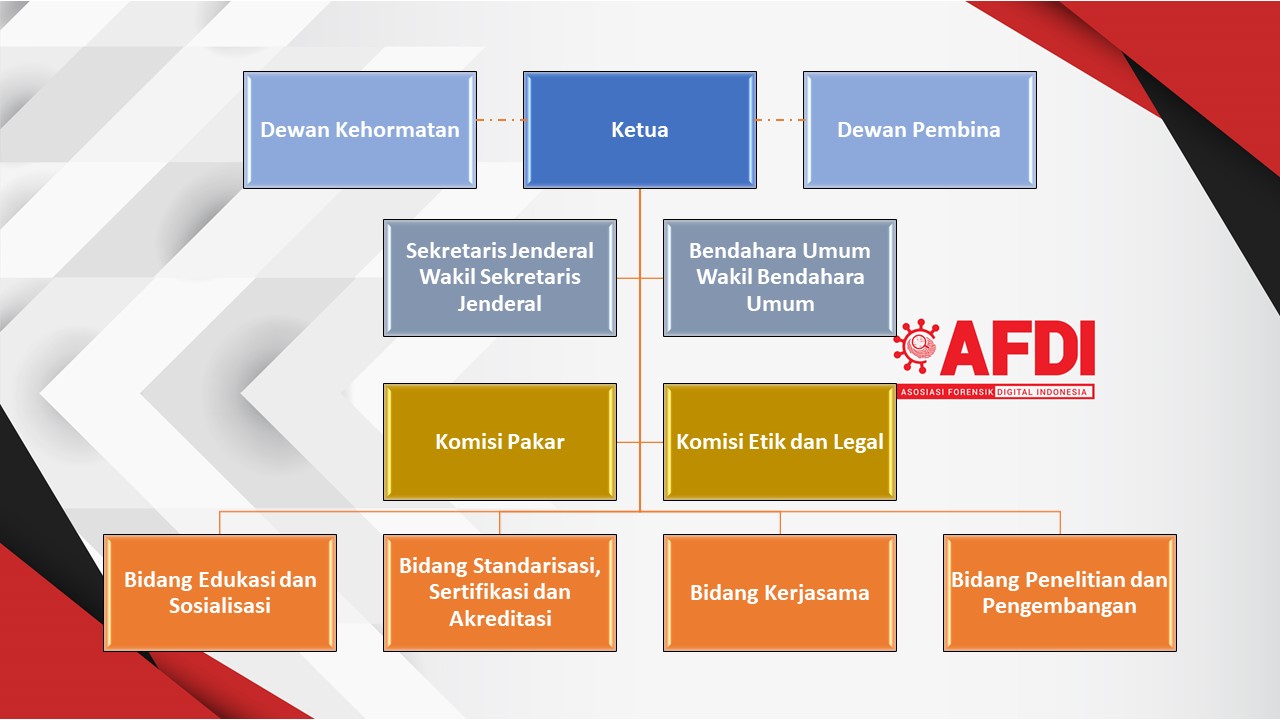 Struktur Organisasi  AFDI:Sifat Dasar AFDI:InklusifTerbatasKekeluargaanIndependenSaling MenghormatiTujuan AFDI:Edukasi dan sosialisasiSarana komunikasi dan referensiStandarisasi, sertifikasi dan akreditasiKode Etik Forensik DigitalPengembangan solusi teknologiHak-hak Anggota AFDI:Mendapatkan Certificate of Membership AFDI, yang dilengkapi dengan Nomor Registrasi Anggota.Mendapatkan akses gratis sebagai member ke Telegram/WhatsApp group yang dikelola oleh AFDI.Mendapatkan akses gratis ke portal materi/artikel tentang forensik digital di situs AFDI.Mendapatkan edukasi gratis berupa short-course (berdurasi 2-3 jam) atas nama AFDI.Mendapatkan discount khusus pelatihan/sertifikasi dan keuntungan lainnya dari pihak-pihak yang telah melakukan kerjasama dengan AFDI.Menghadiri Rapat Umum Anggota dan Rapat Umum Tahunan AFDI.Kewajiban Anggota AFDI:Membayar iuran wajib tahunan anggota sebesar Rp. 100.000,- untuk pelajar/ mahasiswa (S1) dan Rp. 200.000,- untuk non-pelajar/mahasiswa.Mentaati Anggaran Dasar (AD) dan Anggaran Rumah Tangga (ART), serta keputusan-keputusan Asosiasi.Membela dan menjunjung tinggi nama baik Asosiasi.Mematuhi Kode Etik Profesi Forensik Digital.